LABORATORI A.S.2015/2016LABORATORIO DI CUCINA “OGGI CUCINO IO”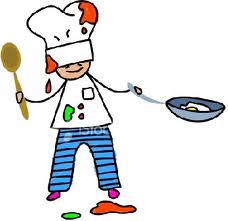 Periodo: da ottobre a aprileBambini coinvolti: fiori belli e sempre prontiFinalità educative: Sviluppare la motricità fine, conoscere alcuni alimenti e imparare ad apprezzarne il gusto attraverso la preparazione di semplici ricette . LABORATORIO PRELINGUISTICO E PREMATEMATICO “GIOCHIAMO CON PAROLE E NUMERI”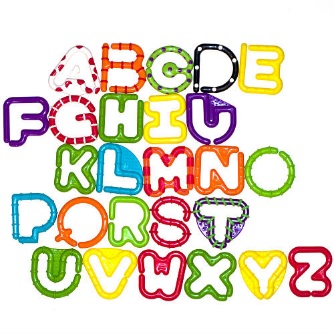 Periodo: da ottobre a maggioBambini coinvolti: sempre prontiFinalità educative: Sviluppare i prerequisiti linguistici e logico-matematici attraverso il gioco e la sperimentazione.LABORATORIO DI PSICOMOTRICITA’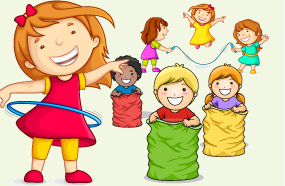 Periodo: da ottobre a maggioBambini coinvolti: semini, boccioli,  fiori belli e sempre prontiFinalità educative: Sviluppare le caratteristiche morfo-funzionali del corpo, elaborare e strutturare l’immagine corporea, sviluppare le capacità senso percettive, migliorare gli schemi posturali e motori di base acquisendo progressivamente la coordinazione globale.LABORATORIO DI INGLESEGruppo Primomodo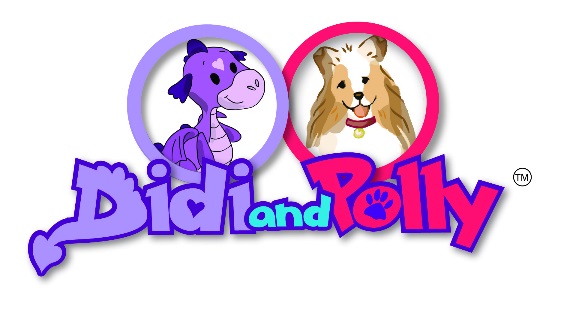 Periodo: da ottobre a maggioBambini coinvolti: semini, boccioli,  fiori belli e sempre prontiFinalità educative: Attraverso una modalità ludica approcciarsi alla lingua inglese apprendendo e sapendo utilizzare in modo appropriato vocaboli e alcune semplici costruzioni linguistiche.LABORATORIO TEATRALE “IO, IL MONDO E GLI ALTRI” Compagnia teatrale Gais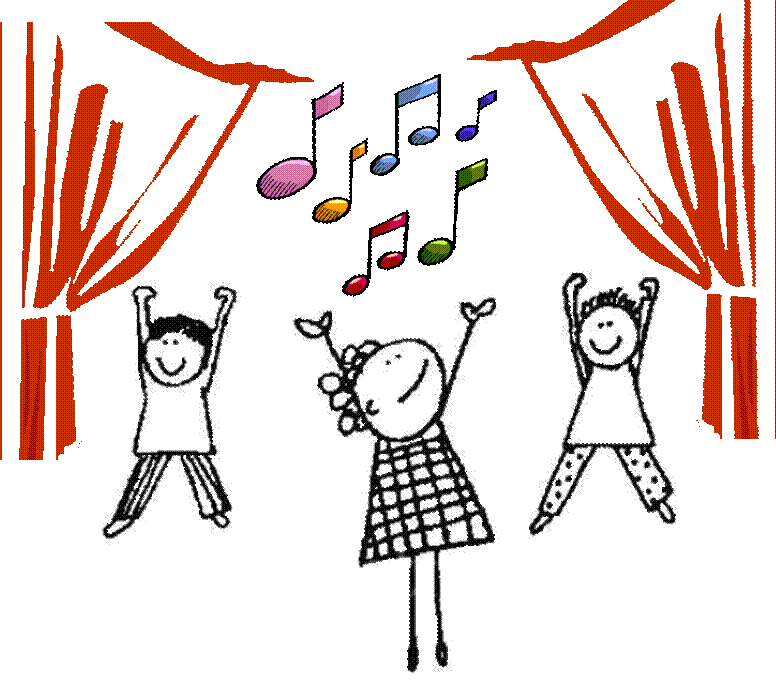 Periodo: da ottobre a maggioBambini coinvolti: sempreprontiFinalità educative: Scoprire attraverso gioco teatrale l’importanza di di volere bene a se stessi, agli altri e al mondo.LABORATORIO “A MANO LIBERA”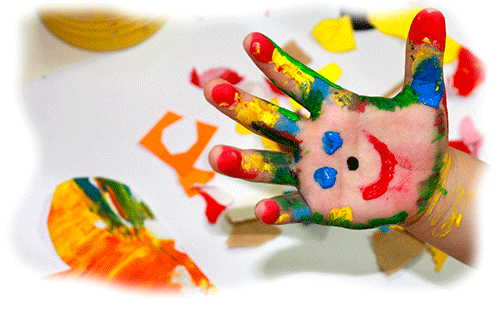 Periodo: da ottobre a maggioBambini coinvolti: semini e boccioliFinalità educative:Sperimentare la conoscenza del mondo e dei suoi colori attraverso i cinque sensi.LABORATORIO “TUTTI IN ASCOLTO”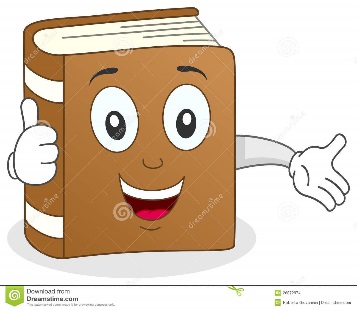 Periodo: da ottobre a maggioBambini coinvolti: fioribelliFinalità educative:Potenziare le capacità attentive e di ascolto attraverso la lettura di storie e attività di gioco strutturato.